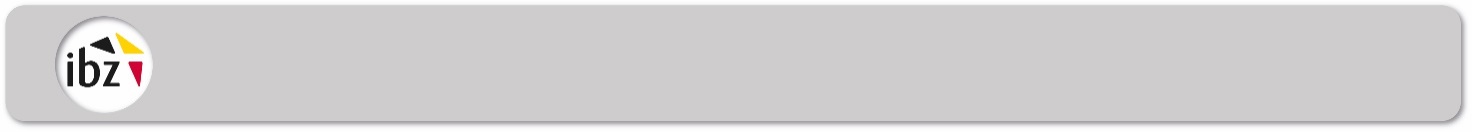 Récépissé donné au Président du bureau de voteNomBureau de vote (n°) : Canton électoralL’urne ou l'enveloppe avec les bulletins de vote bleusL’enveloppe contenant un exemplaire du procès-verbal et le modèle de bulletin de vote paraphéL’enveloppe contenant les bulletins de vote repris aux électeursL’enveloppe scellée contenant les bulletins de vote non-utilisés Défauts éventuels : Défauts éventuels : Défauts éventuels :Noms des éventuels témoins :Noms des éventuels témoins :Noms des éventuels témoins :Signature du président du bureau de dépouillement CSignature du président du bureau de dépouillement CSignature du président du bureau de dépouillement CDateNom et signature